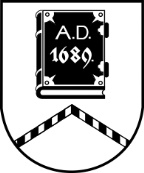 ALŪKSNES NOVADA PAŠVALDĪBALICENCĒŠANAS KOMISIJADārza iela 11, Alūksne, Alūksnes novads, LV – 4301, tālrunis:  64381496, e-pasts: dome@aluksne.lv_________________________________________________________________________________________________________AlūksnēSĒDES PROTOKOLS2023.gada 18.augusts                              				        		Nr.32Atklāta sēde sākta pulksten 15.00, slēgta pulksten 15.35Sēdes norises vieta: Dārza ielā 11, Alūksnē, Alūksnes VPVKAC 1.stāvāSēdi vada: komisijas priekšsēdētāja Māra KOVAĻENKOSēdi protokolē: komisijas locekle Everita BALANDESēdē piedalās Licencēšanas komisijas locekļi: Māra KOVAĻENKO, Everita BALANDE, Sanita BĒRZIŅA, Sanita RIBAKA.DARBA KĀRTĪBA:[..] iesnieguma izskatīšana.[..] iesnieguma izskatīšanaM.KOVAĻENKO	informē, ka 18.08.2023. saņemts  iesniegums no ..] ar lūgumu izsniegt atļauju iebraukšanai Alūksnes Muižas parkā kāzu ceremonijas norises laikā 19.08.2023. Informē, ka maksa par pakalpojumu pārskaitīta 18.08.2023. Notiek diskusija.Atklāti balsojot : “par” 4 ; “pret” nav; “atturas” nav,LICENCĒŠANAS KOMISIJA NOLEMJ:Pamatojoties uz Alūksnes novada domes 28.06.2018. noteikumu Nr.3/2018 “Par transportlīdzekļu iebraukšanu Alūksnes pilsētas teritorijās, kas apzīmētas ar aizlieguma zīmi Nr.301 “Iebraukt aizliegts” un papildzīmi Nr.849 “Pārējā papildinformācija”, kurā noteikts uzraksts “Izņemot ar Alūksnes novada pašvaldības atļauju”” 7.punktu, kas apstiprināti ar domes lēmumu Nr.226 (sēdes protokols Nr.8, 10.p.) un Licencēšanas komisijas nolikuma, kas apstiprināts ar Alūksnes novada domes 29.06.2023. lēmumu Nr.177 (protokols Nr.8, 9.punkts) 9.5.p.,1. Izsniegt atļauju iebraukšanai Alūksnes Muižas parkā automašīnai AUDI, valsts reģistrācijas Nr. MU 4281, lai nodrošinātu pasākuma rīkošanu.2. Atļaujas derīguma termiņš 2023.gada 19.augusts.Sēdes vadītāja				M.KOVAĻENKO……………………………………….Protokoliste, komisijas locekle	E.BALANDE …………………………………………..Komisijas locekle			S.BĒRZIŅA ……………………………………….........					S.RIBAKA ……………………………………………